Приложение к договору подряда №      -19-СП   от__________ 2019 года.Схема участков ремонта внутриплощадочных автодорог территории ИП «Экран»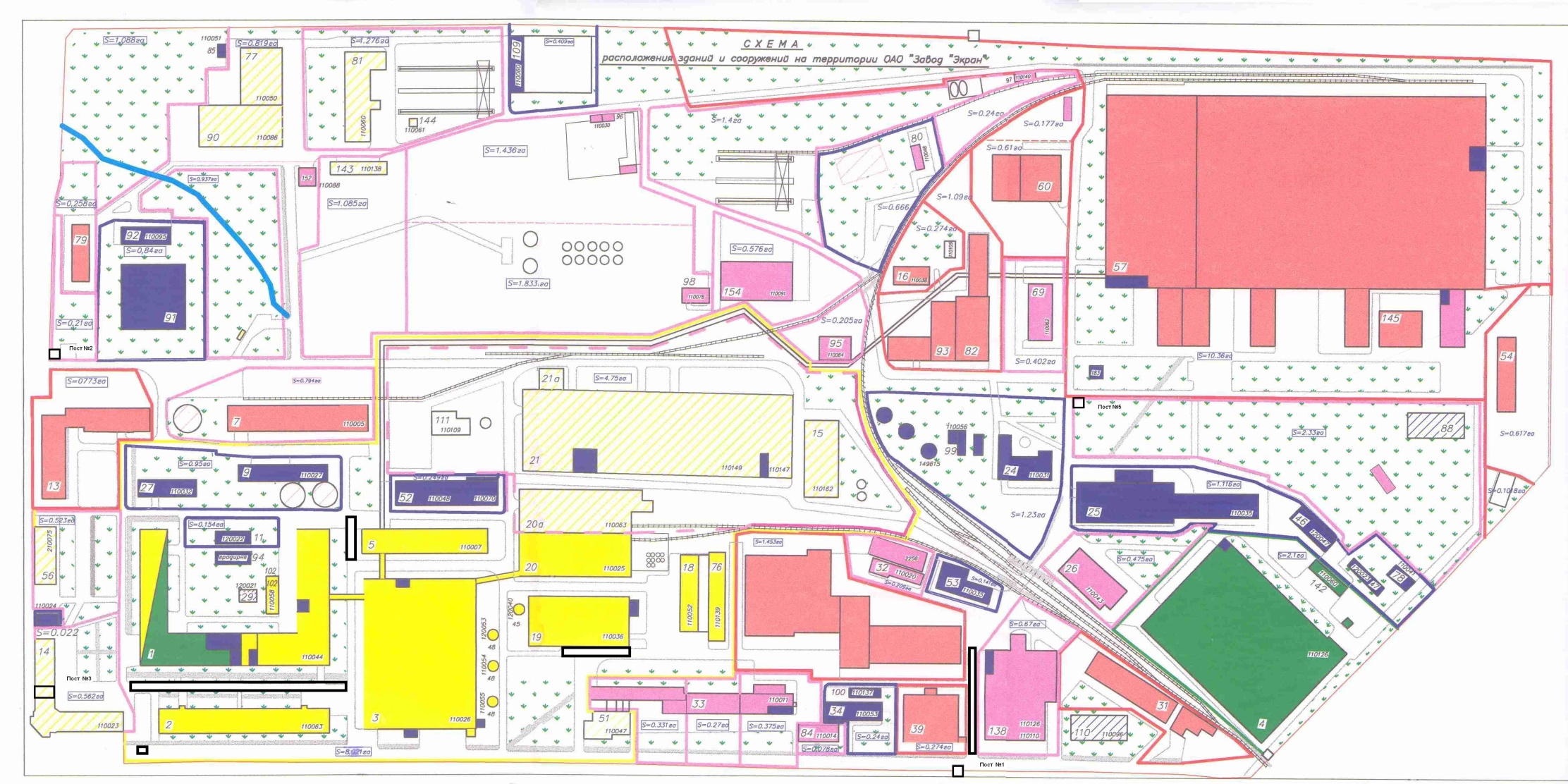            - участки ремонтов внутриплощадочных автодорог